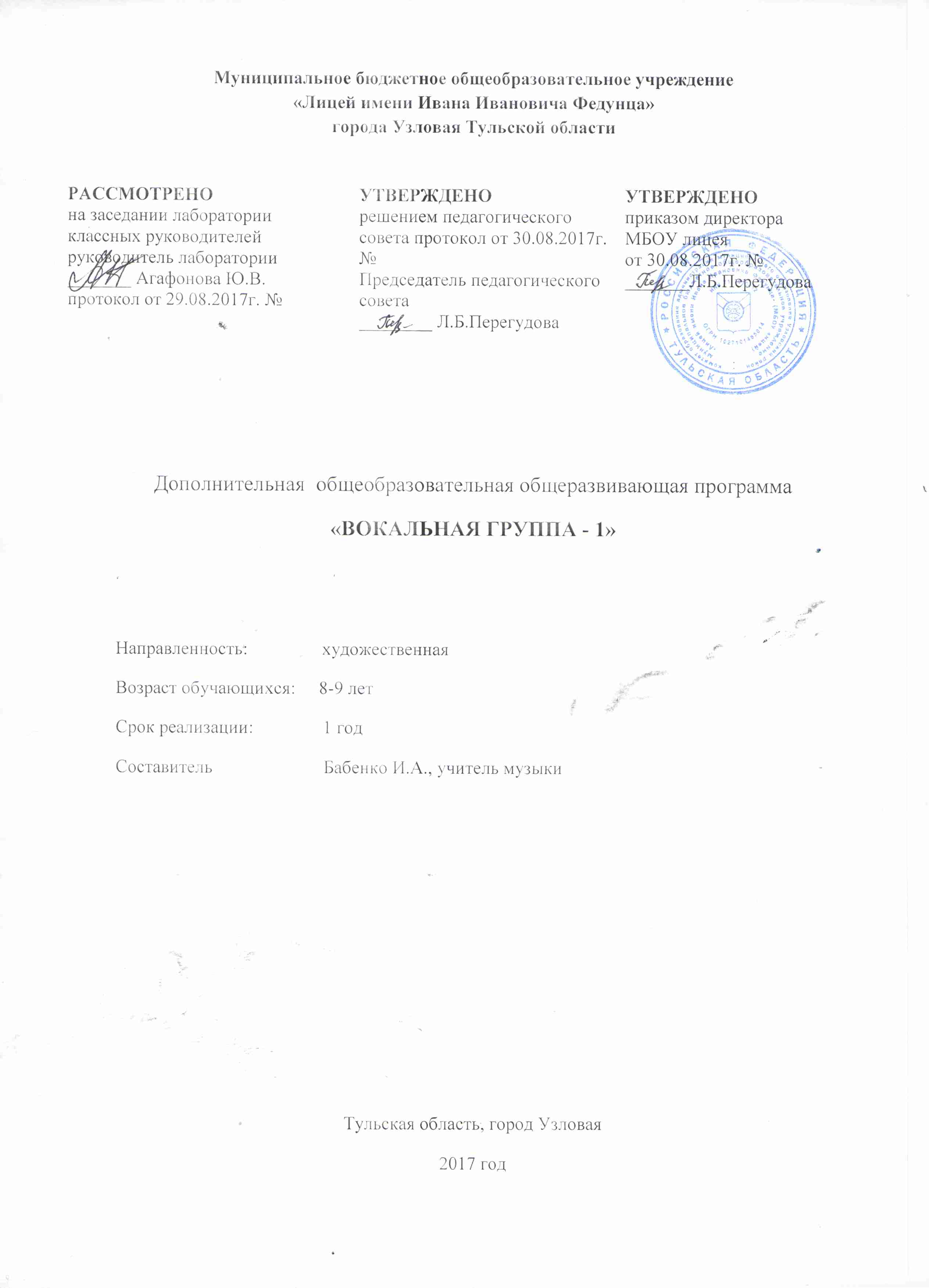 Пояснительная записка.                 Рабочая программа вокально-хоровой студии  составлена с учётом требований нового федерального государственного образовательного стандарта.Программа имеет художественно-эстетическое направление и предполагает получение дополнительного образования в сфере музыкального искусства.Важность музыкальных занятий трудно переоценить, поскольку они помогают ребятам не просто реализовывать багаж знаний, полученный на уроках, но и открывают новые стороны данного вида искусства.Педагогическая целесообразность данной образовательной программы внеурочной деятельности обусловлена важностью создания условий для формирования у младших школьников навыков восприятия музыки, пения, музыкально - пластического интонирования.Актуальность данной программы связана   с необходимостью организации внеурочной деятельности учащихся 1 - 4 классов в условиях ФГОС начального общего образования, обусловлена ростом числа детских вокальных коллективов, расширением их концертной исполнительской деятельности.        Цель данной программы – оптимальное индивидуальное певческое развитие каждого участника студии, обучение его петь в хоре, формирование его певческой культуры.Задачи:формирование певческой установки, разностороннее развитие вокального слуха, накопление музыкально-слуховых представлений;формирование музыкальной памяти, навыков певческой эмоциональности, выразительности;развитие вокальной артикуляции, певческого дыхания.воспитание эстетического вкуса, эмоциональной отзывчивости.Общая характеристика курса. Внеурочная деятельность в рамках курса музыки в начальной школе предоставляет структуру индивидуального педагогического воздействия на формирование певческих навыков обучающихся, сопровождающую систему практических занятий. С самых первых занятий в пении большое внимание уделяется певческой установке, искусству дыхания. Активное положение корпуса способствует мышечной собранности, особенно необходимой в период формирования певческих навыков.          Возраст детей, участвующих  в реализации программы 7 – 10  лет.        Занятия проводятся 1 раза в неделю. Чередование видов деятельности, присутствие на каждом занятии игровых форм позволяет поддерживать активный темп работы и избегать переутомления учащихся.        Основной формой организации занятий является групповая. Наряду с групповой формой работы на занятиях применяется индивидуальный и дифференцированный подход к детям. Занятия планируются с учётом возрастных, психологических и индивидуальных особенностей обучающихся. Содержание программы включает в себя занятия разных типов, на которых решаются вокальные, творческие и воспитательные задачи. Форма проведения варьируется, в рамках одного занятия сочетаются разные виды деятельности:вокально-хоровая работа;занятия по музыкальной грамоте;музыкально-ритмические упражнения;дыхательная гимнастика.Описание ценностных ориентиров содержания учебного курса.      Целенаправленная организация и планомерное формирование творческой деятельности способствует личностному развитию учащихся: реализации творческого потенциала, готовности выражать своё отношение к искусству; становлению эстетических идеалов и самосознания, позитивной самооценки и самоуважения, жизненного оптимизма. В результате у школьников формируются духовно-нравственные основания.     Программа курса обеспечивает коммуникативное развитие: формирует умение слушать, петь, применять выразительные средства в творческой и исполнительской деятельности на музыкальном материале, продуктивно сотрудничать со сверстниками и взрослыми. Личностное, социальное, познавательное, коммуникативное развитие учащихся, обуславливается характером организации их музыкально-учебной, художественно-творческой деятельности и предопределяет решение основных педагогических задач.Личностные, метапредметные и предметные результаты освоения учебного курсаЛичностные результаты:Формирование способности к самооценке на основе критериев успешности творческой деятельности;формирование основ гражданской идентичности, своей этнической принадлежности в форме осознания «Я» как члена семьи, представителя народа, гражданина России, чувства сопричастности и гордости за свою Родину, народ и историю.формирование эмоциональное отношение к искусству; формирование духовно-нравственных оснований;реализация творческого потенциала в процессе коллективного (индивидуального) музицирования; Метапредметные результаты:регулятивные УУД:планировать свои действия с творческой задачей и условиями её реализации;самостоятельно выделять и формулировать познавательные цели урока;выстраивать самостоятельный творческий маршрут общения с искусством.коммуникативные УУД:участвовать в жизни микро -  и макросоциума (группы, класса, школы, города, региона и др.); уметь слушать и слышать мнение других людей, излагать свои мысли о музыке;применять знаково-символические и речевые средства для решения коммуникативных задач; познавательные УУД:использовать знаково-символические средства для решения задач;осуществлять поиск необходимой информации для выполнения учебных заданий с использованием учебной литературы, энциклопедий, справочников.Предметные результаты:знатьэлементарные способы  воплощения художественно-образного содержания музыкальных произведений  в различных видах музыкальной и учебно-творческой деятельности; нотную грамоту;правильную певческую установку;особенности музыкального языка.уметьприменять полученные знания и приобретённый опыт творческой деятельности при реализации различных проектов для организации содержательного культурного досуга во внеурочной и внешкольной деятельности; исполнять одноголосные произведения с недублирующим вокальную партию аккомпанементом, правильно распределять дыхание в длинной фразе; создавать коллективные музыкально-пластические композиции;исполнять вокально-хоровые произведения.   Содержание учебного курса.Основное содержание программы представлено следующими содержательными линиями: «Нотная азбука» - 2 часов. Знакомство с нотной азбукой: ноты, паузы, нотный стан, басовый и скрипичный ключ, динамические оттенки, размер, музыкальные термины. Находить ноты в тексте и на клавиатуре. «Работа над постановкой голоса» - 5 часов.Артикуляционная гимнастика;  интонационно-фонетические упражнения; голосовые сигналы доречевой коммуникации; фонопедические приёмы в нефальцетном режиме; фонопедические приёмы перехода из нефальцетного в фальцетный режим; фонопедические приёмы в фальцетном режиме; искусство пения – это искусство дыхания; координация между слухом и голосом. «Исполнение с аккомпанементом»  - 5 часов. Интонирование мелодии; сольное пение; правильная певческая установка; развитие координации между слухом и голосом; умение слышать себя и соотносить свой голос со звучанием инструмента.«Работа с фонограммой»  - 5 часов. Развитие артикуляционного аппарата; приобретение навыков правильного певческого дыхания, чистого интонирования; развитие мелодического слуха; умение распределять дыхание при исполнении песен различного характера.  «Работа с микрофоном» - 10 часов. Правильно формулировать гласные и чётко произносить согласные звуки; приёмы работы с микрофоном.«Сценическая культура»  - 5 часов.Сценическое воплощение художественного замысла исполняемых произведений; знакомство с элементами хореографии; творческое взаимодействие со всеми участниками выступления.«Работа над репертуаром» - 7 часов.Повторение пройденных, разучивание и закрепление новых песен.                                            V.Тематическое планирование.                    VI.Календарно-тематическое планирование№ТемаОсновные понятияПланируемые результатыПланируемые результатыВид контроля№ТемаОсновные понятияпредметныеметапредметныеВид контроля1Нотная азбука.Нотный стан, нота, скрипичный ключ, басовый ключ.реализовывать свой творческий потенциал; проявлять навыки вокально-хоровой деятельности (исполнение одноголосных произведений, правильное распределение дыхания); выражать образное содержание музыки через пластику;  создавать коллективные музыкально-пластические композиции.Личностные: творческая самореализация на занятии; Регулятивные: способность контролировать время на выполнение заданий;  осознание качества и уровня усвоения; Познавательные: самостоятельное создание способов решения проблем творческого и поискового характера.Коммуникативные: умение слушать и слышать мнение других людей, способность излагать свои мысли о музыке.См. работа.2Работа над постановкой голоса.Артикуляция, интонация.реализовывать свой творческий потенциал; проявлять навыки вокально-хоровой деятельности (исполнение одноголосных произведений, правильное распределение дыхания); выражать образное содержание музыки через пластику;  создавать коллективные музыкально-пластические композиции.Личностные: творческая самореализация на занятии; Регулятивные: способность контролировать время на выполнение заданий;  осознание качества и уровня усвоения; Познавательные: самостоятельное создание способов решения проблем творческого и поискового характера.Коммуникативные: умение слушать и слышать мнение других людей, способность излагать свои мысли о музыке.Исполнение.3Работа с аккомпанементом.Мелодия, аккомпанемент, фраза, кульминация.реализовывать свой творческий потенциал; проявлять навыки вокально-хоровой деятельности (исполнение одноголосных произведений, правильное распределение дыхания); выражать образное содержание музыки через пластику;  создавать коллективные музыкально-пластические композиции.Личностные: творческая самореализация на занятии; Регулятивные: способность контролировать время на выполнение заданий;  осознание качества и уровня усвоения; Познавательные: самостоятельное создание способов решения проблем творческого и поискового характера.Коммуникативные: умение слушать и слышать мнение других людей, способность излагать свои мысли о музыке.Исполнение.4Работа с фонограммой.Фонограмма, песня, солист, ансамбль, хор.реализовывать свой творческий потенциал; проявлять навыки вокально-хоровой деятельности (исполнение одноголосных произведений, правильное распределение дыхания); выражать образное содержание музыки через пластику;  создавать коллективные музыкально-пластические композиции.Личностные: творческая самореализация на занятии; Регулятивные: способность контролировать время на выполнение заданий;  осознание качества и уровня усвоения; Познавательные: самостоятельное создание способов решения проблем творческого и поискового характера.Коммуникативные: умение слушать и слышать мнение других людей, способность излагать свои мысли о музыке.Исполнение.5Работа с микрофоном.Дикция, микрофон, утрирование.реализовывать свой творческий потенциал; проявлять навыки вокально-хоровой деятельности (исполнение одноголосных произведений, правильное распределение дыхания); выражать образное содержание музыки через пластику;  создавать коллективные музыкально-пластические композиции.Личностные: творческая самореализация на занятии; Регулятивные: способность контролировать время на выполнение заданий;  осознание качества и уровня усвоения; Познавательные: самостоятельное создание способов решения проблем творческого и поискового характера.Коммуникативные: умение слушать и слышать мнение других людей, способность излагать свои мысли о музыке.Исполнение.6Сценическая культура.Сцена, культура, певец, образ.реализовывать свой творческий потенциал; проявлять навыки вокально-хоровой деятельности (исполнение одноголосных произведений, правильное распределение дыхания); выражать образное содержание музыки через пластику;  создавать коллективные музыкально-пластические композиции.Личностные: творческая самореализация на занятии; Регулятивные: способность контролировать время на выполнение заданий;  осознание качества и уровня усвоения; Познавательные: самостоятельное создание способов решения проблем творческого и поискового характера.Коммуникативные: умение слушать и слышать мнение других людей, способность излагать свои мысли о музыке.Исполнение на сцене.7Работа над репертуаром.Репертуар.реализовывать свой творческий потенциал; проявлять навыки вокально-хоровой деятельности (исполнение одноголосных произведений, правильное распределение дыхания); выражать образное содержание музыки через пластику;  создавать коллективные музыкально-пластические композиции.Личностные: творческая самореализация на занятии; Регулятивные: способность контролировать время на выполнение заданий;  осознание качества и уровня усвоения; Познавательные: самостоятельное создание способов решения проблем творческого и поискового характера.Коммуникативные: умение слушать и слышать мнение других людей, способность излагать свои мысли о музыке.Участие в концертах, фестивалях, конкурсах .№урокаСодержание(разделы, темы)Кол-вочасовСроки проведенияВиды деятельности учащихся1.Вводное занятие. Цель и задачи работы хоровой студии.Упражнение на дыхания.101-06.09Владение голосовым аппаратом. Использование певческих навыков.Теоретические основы. Пение упражнений по нотам. Гигиена певческого голоса Психологическая готовность к выступлению. Нотная грамота.Дыхание. Типы певческого дыхания. Работа над певческим дыханием. Цепное дыхание. Развитие звуковысотного и динамического диапазона. Работа над тембром.Работа над подвижностью голоса. Дикция: Работа над согласными,  гласными. Работа над выразительностью слов в пении.Работа над сценическим образом. Использование элементов ритмики, сценической культуры. Движения под музыку. Постановка танцевальных движений. Работа с микрофонами. 2.Знакомство с голосовым аппаратом Приемы звукоизвлечения.108-13.09Владение голосовым аппаратом. Использование певческих навыков.Теоретические основы. Пение упражнений по нотам. Гигиена певческого голоса Психологическая готовность к выступлению. Нотная грамота.Дыхание. Типы певческого дыхания. Работа над певческим дыханием. Цепное дыхание. Развитие звуковысотного и динамического диапазона. Работа над тембром.Работа над подвижностью голоса. Дикция: Работа над согласными,  гласными. Работа над выразительностью слов в пении.Работа над сценическим образом. Использование элементов ритмики, сценической культуры. Движения под музыку. Постановка танцевальных движений. Работа с микрофонами. 3.Детские песни в нашей жизни. Подготовка к концерту, посвященному Дню учителя115-20.09Владение голосовым аппаратом. Использование певческих навыков.Теоретические основы. Пение упражнений по нотам. Гигиена певческого голоса Психологическая готовность к выступлению. Нотная грамота.Дыхание. Типы певческого дыхания. Работа над певческим дыханием. Цепное дыхание. Развитие звуковысотного и динамического диапазона. Работа над тембром.Работа над подвижностью голоса. Дикция: Работа над согласными,  гласными. Работа над выразительностью слов в пении.Работа над сценическим образом. Использование элементов ритмики, сценической культуры. Движения под музыку. Постановка танцевальных движений. Работа с микрофонами. 4.Репертуар к празднику День учителя.Разучивание песен.122-27.09Владение голосовым аппаратом. Использование певческих навыков.Теоретические основы. Пение упражнений по нотам. Гигиена певческого голоса Психологическая готовность к выступлению. Нотная грамота.Дыхание. Типы певческого дыхания. Работа над певческим дыханием. Цепное дыхание. Развитие звуковысотного и динамического диапазона. Работа над тембром.Работа над подвижностью голоса. Дикция: Работа над согласными,  гласными. Работа над выразительностью слов в пении.Работа над сценическим образом. Использование элементов ритмики, сценической культуры. Движения под музыку. Постановка танцевальных движений. Работа с микрофонами. 5.Репетиция концерта..129-04.10Владение голосовым аппаратом. Использование певческих навыков.Теоретические основы. Пение упражнений по нотам. Гигиена певческого голоса Психологическая готовность к выступлению. Нотная грамота.Дыхание. Типы певческого дыхания. Работа над певческим дыханием. Цепное дыхание. Развитие звуковысотного и динамического диапазона. Работа над тембром.Работа над подвижностью голоса. Дикция: Работа над согласными,  гласными. Работа над выразительностью слов в пении.Работа над сценическим образом. Использование элементов ритмики, сценической культуры. Движения под музыку. Постановка танцевальных движений. Работа с микрофонами. 6.Концертное выступление «Любимому учителю»Вокальные упражнения.06-11.10Владение голосовым аппаратом. Использование певческих навыков.Теоретические основы. Пение упражнений по нотам. Гигиена певческого голоса Психологическая готовность к выступлению. Нотная грамота.Дыхание. Типы певческого дыхания. Работа над певческим дыханием. Цепное дыхание. Развитие звуковысотного и динамического диапазона. Работа над тембром.Работа над подвижностью голоса. Дикция: Работа над согласными,  гласными. Работа над выразительностью слов в пении.Работа над сценическим образом. Использование элементов ритмики, сценической культуры. Движения под музыку. Постановка танцевальных движений. Работа с микрофонами. 7.Мелодическая импровизация.Раскрепощение певца.113-18.10Владение голосовым аппаратом. Использование певческих навыков.Теоретические основы. Пение упражнений по нотам. Гигиена певческого голоса Психологическая готовность к выступлению. Нотная грамота.Дыхание. Типы певческого дыхания. Работа над певческим дыханием. Цепное дыхание. Развитие звуковысотного и динамического диапазона. Работа над тембром.Работа над подвижностью голоса. Дикция: Работа над согласными,  гласными. Работа над выразительностью слов в пении.Работа над сценическим образом. Использование элементов ритмики, сценической культуры. Движения под музыку. Постановка танцевальных движений. Работа с микрофонами. 8.Фонопедические упражнения.Раскрой свои таланты.120-25.10Владение голосовым аппаратом. Использование певческих навыков.Теоретические основы. Пение упражнений по нотам. Гигиена певческого голоса Психологическая готовность к выступлению. Нотная грамота.Дыхание. Типы певческого дыхания. Работа над певческим дыханием. Цепное дыхание. Развитие звуковысотного и динамического диапазона. Работа над тембром.Работа над подвижностью голоса. Дикция: Работа над согласными,  гласными. Работа над выразительностью слов в пении.Работа над сценическим образом. Использование элементов ритмики, сценической культуры. Движения под музыку. Постановка танцевальных движений. Работа с микрофонами. 9. Работа над выстраиванием унисона.Поем по нотам.127-01.11Владение голосовым аппаратом. Использование певческих навыков.Теоретические основы. Пение упражнений по нотам. Гигиена певческого голоса Психологическая готовность к выступлению. Нотная грамота.Дыхание. Типы певческого дыхания. Работа над певческим дыханием. Цепное дыхание. Развитие звуковысотного и динамического диапазона. Работа над тембром.Работа над подвижностью голоса. Дикция: Работа над согласными,  гласными. Работа над выразительностью слов в пении.Работа над сценическим образом. Использование элементов ритмики, сценической культуры. Движения под музыку. Постановка танцевальных движений. Работа с микрофонами. 10.Сценический образ.Песни-игры.110-15.11Владение голосовым аппаратом. Использование певческих навыков.Теоретические основы. Пение упражнений по нотам. Гигиена певческого голоса Психологическая готовность к выступлению. Нотная грамота.Дыхание. Типы певческого дыхания. Работа над певческим дыханием. Цепное дыхание. Развитие звуковысотного и динамического диапазона. Работа над тембром.Работа над подвижностью голоса. Дикция: Работа над согласными,  гласными. Работа над выразительностью слов в пении.Работа над сценическим образом. Использование элементов ритмики, сценической культуры. Движения под музыку. Постановка танцевальных движений. Работа с микрофонами. 11.Формы и жанры вокальной музыки.Понятие музыкальной динамики.117-22.11Владение голосовым аппаратом. Использование певческих навыков.Теоретические основы. Пение упражнений по нотам. Гигиена певческого голоса Психологическая готовность к выступлению. Нотная грамота.Дыхание. Типы певческого дыхания. Работа над певческим дыханием. Цепное дыхание. Развитие звуковысотного и динамического диапазона. Работа над тембром.Работа над подвижностью голоса. Дикция: Работа над согласными,  гласными. Работа над выразительностью слов в пении.Работа над сценическим образом. Использование элементов ритмики, сценической культуры. Движения под музыку. Постановка танцевальных движений. Работа с микрофонами. 12.Песни новогоднего репертуара.124-29.11Владение голосовым аппаратом. Использование певческих навыков.Теоретические основы. Пение упражнений по нотам. Гигиена певческого голоса Психологическая готовность к выступлению. Нотная грамота.Дыхание. Типы певческого дыхания. Работа над певческим дыханием. Цепное дыхание. Развитие звуковысотного и динамического диапазона. Работа над тембром.Работа над подвижностью голоса. Дикция: Работа над согласными,  гласными. Работа над выразительностью слов в пении.Работа над сценическим образом. Использование элементов ритмики, сценической культуры. Движения под музыку. Постановка танцевальных движений. Работа с микрофонами. 13.Репетиция к новогодним выступлениям.301-06.12Владение голосовым аппаратом. Использование певческих навыков.Теоретические основы. Пение упражнений по нотам. Гигиена певческого голоса Психологическая готовность к выступлению. Нотная грамота.Дыхание. Типы певческого дыхания. Работа над певческим дыханием. Цепное дыхание. Развитие звуковысотного и динамического диапазона. Работа над тембром.Работа над подвижностью голоса. Дикция: Работа над согласными,  гласными. Работа над выразительностью слов в пении.Работа над сценическим образом. Использование элементов ритмики, сценической культуры. Движения под музыку. Постановка танцевальных движений. Работа с микрофонами. 14.Репетиция к новогодним выступлениям.308-13.12Владение голосовым аппаратом. Использование певческих навыков.Теоретические основы. Пение упражнений по нотам. Гигиена певческого голоса Психологическая готовность к выступлению. Нотная грамота.Дыхание. Типы певческого дыхания. Работа над певческим дыханием. Цепное дыхание. Развитие звуковысотного и динамического диапазона. Работа над тембром.Работа над подвижностью голоса. Дикция: Работа над согласными,  гласными. Работа над выразительностью слов в пении.Работа над сценическим образом. Использование элементов ритмики, сценической культуры. Движения под музыку. Постановка танцевальных движений. Работа с микрофонами. 15.Репетиция к новогодним выступлениям.315-20.12Владение голосовым аппаратом. Использование певческих навыков.Теоретические основы. Пение упражнений по нотам. Гигиена певческого голоса Психологическая готовность к выступлению. Нотная грамота.Дыхание. Типы певческого дыхания. Работа над певческим дыханием. Цепное дыхание. Развитие звуковысотного и динамического диапазона. Работа над тембром.Работа над подвижностью голоса. Дикция: Работа над согласными,  гласными. Работа над выразительностью слов в пении.Работа над сценическим образом. Использование элементов ритмики, сценической культуры. Движения под музыку. Постановка танцевальных движений. Работа с микрофонами. 16 Выступление на Новогодних утренниках.122-27.12Владение голосовым аппаратом. Использование певческих навыков.Теоретические основы. Пение упражнений по нотам. Гигиена певческого голоса Психологическая готовность к выступлению. Нотная грамота.Дыхание. Типы певческого дыхания. Работа над певческим дыханием. Цепное дыхание. Развитие звуковысотного и динамического диапазона. Работа над тембром.Работа над подвижностью голоса. Дикция: Работа над согласными,  гласными. Работа над выразительностью слов в пении.Работа над сценическим образом. Использование элементов ритмики, сценической культуры. Движения под музыку. Постановка танцевальных движений. Работа с микрофонами. 17.Понятия: ансамбль, унисон.Пою, слушаю и слышу.112-17.01Владение голосовым аппаратом. Использование певческих навыков.Теоретические основы. Пение упражнений по нотам. Гигиена певческого голоса Психологическая готовность к выступлению. Нотная грамота.Дыхание. Типы певческого дыхания. Работа над певческим дыханием. Цепное дыхание. Развитие звуковысотного и динамического диапазона. Работа над тембром.Работа над подвижностью голоса. Дикция: Работа над согласными,  гласными. Работа над выразительностью слов в пении.Работа над сценическим образом. Использование элементов ритмики, сценической культуры. Движения под музыку. Постановка танцевальных движений. Работа с микрофонами. 18.Работа над ритмом.Песни-игры.119-24.01Владение голосовым аппаратом. Использование певческих навыков.Теоретические основы. Пение упражнений по нотам. Гигиена певческого голоса Психологическая готовность к выступлению. Нотная грамота.Дыхание. Типы певческого дыхания. Работа над певческим дыханием. Цепное дыхание. Развитие звуковысотного и динамического диапазона. Работа над тембром.Работа над подвижностью голоса. Дикция: Работа над согласными,  гласными. Работа над выразительностью слов в пении.Работа над сценическим образом. Использование элементов ритмики, сценической культуры. Движения под музыку. Постановка танцевальных движений. Работа с микрофонами. 19.Регистры.Нотная грамота.126-31.01Владение голосовым аппаратом. Использование певческих навыков.Теоретические основы. Пение упражнений по нотам. Гигиена певческого голоса Психологическая готовность к выступлению. Нотная грамота.Дыхание. Типы певческого дыхания. Работа над певческим дыханием. Цепное дыхание. Развитие звуковысотного и динамического диапазона. Работа над тембром.Работа над подвижностью голоса. Дикция: Работа над согласными,  гласными. Работа над выразительностью слов в пении.Работа над сценическим образом. Использование элементов ритмики, сценической культуры. Движения под музыку. Постановка танцевальных движений. Работа с микрофонами. 20.Работа над расширением диапозона. Упражнение на дикцию.102-07.02Владение голосовым аппаратом. Использование певческих навыков.Теоретические основы. Пение упражнений по нотам. Гигиена певческого голоса Психологическая готовность к выступлению. Нотная грамота.Дыхание. Типы певческого дыхания. Работа над певческим дыханием. Цепное дыхание. Развитие звуковысотного и динамического диапазона. Работа над тембром.Работа над подвижностью голоса. Дикция: Работа над согласными,  гласными. Работа над выразительностью слов в пении.Работа над сценическим образом. Использование элементов ритмики, сценической культуры. Движения под музыку. Постановка танцевальных движений. Работа с микрофонами. 21. Репертуар концерта к 8 марта.Подготовка к концерту.309-14.02Владение голосовым аппаратом. Использование певческих навыков.Теоретические основы. Пение упражнений по нотам. Гигиена певческого голоса Психологическая готовность к выступлению. Нотная грамота.Дыхание. Типы певческого дыхания. Работа над певческим дыханием. Цепное дыхание. Развитие звуковысотного и динамического диапазона. Работа над тембром.Работа над подвижностью голоса. Дикция: Работа над согласными,  гласными. Работа над выразительностью слов в пении.Работа над сценическим образом. Использование элементов ритмики, сценической культуры. Движения под музыку. Постановка танцевальных движений. Работа с микрофонами. 22. Репертуар концерта к 8 марта.Подготовка к концерту.316-21.02Владение голосовым аппаратом. Использование певческих навыков.Теоретические основы. Пение упражнений по нотам. Гигиена певческого голоса Психологическая готовность к выступлению. Нотная грамота.Дыхание. Типы певческого дыхания. Работа над певческим дыханием. Цепное дыхание. Развитие звуковысотного и динамического диапазона. Работа над тембром.Работа над подвижностью голоса. Дикция: Работа над согласными,  гласными. Работа над выразительностью слов в пении.Работа над сценическим образом. Использование элементов ритмики, сценической культуры. Движения под музыку. Постановка танцевальных движений. Работа с микрофонами. 23. Репертуар концерта к 8 марта.Подготовка к концерту.323-28.02Владение голосовым аппаратом. Использование певческих навыков.Теоретические основы. Пение упражнений по нотам. Гигиена певческого голоса Психологическая готовность к выступлению. Нотная грамота.Дыхание. Типы певческого дыхания. Работа над певческим дыханием. Цепное дыхание. Развитие звуковысотного и динамического диапазона. Работа над тембром.Работа над подвижностью голоса. Дикция: Работа над согласными,  гласными. Работа над выразительностью слов в пении.Работа над сценическим образом. Использование элементов ритмики, сценической культуры. Движения под музыку. Постановка танцевальных движений. Работа с микрофонами. 24.Концерт «Самым милым и любимым».102-07.03Владение голосовым аппаратом. Использование певческих навыков.Теоретические основы. Пение упражнений по нотам. Гигиена певческого голоса Психологическая готовность к выступлению. Нотная грамота.Дыхание. Типы певческого дыхания. Работа над певческим дыханием. Цепное дыхание. Развитие звуковысотного и динамического диапазона. Работа над тембром.Работа над подвижностью голоса. Дикция: Работа над согласными,  гласными. Работа над выразительностью слов в пении.Работа над сценическим образом. Использование элементов ритмики, сценической культуры. Движения под музыку. Постановка танцевальных движений. Работа с микрофонами. 25.Распевание. Развитие звуковысотного и динамического диапазона109-14.03Владение голосовым аппаратом. Использование певческих навыков.Теоретические основы. Пение упражнений по нотам. Гигиена певческого голоса Психологическая готовность к выступлению. Нотная грамота.Дыхание. Типы певческого дыхания. Работа над певческим дыханием. Цепное дыхание. Развитие звуковысотного и динамического диапазона. Работа над тембром.Работа над подвижностью голоса. Дикция: Работа над согласными,  гласными. Работа над выразительностью слов в пении.Работа над сценическим образом. Использование элементов ритмики, сценической культуры. Движения под музыку. Постановка танцевальных движений. Работа с микрофонами. 26.Элементы двухголосия..116-21.03Владение голосовым аппаратом. Использование певческих навыков.Теоретические основы. Пение упражнений по нотам. Гигиена певческого голоса Психологическая готовность к выступлению. Нотная грамота.Дыхание. Типы певческого дыхания. Работа над певческим дыханием. Цепное дыхание. Развитие звуковысотного и динамического диапазона. Работа над тембром.Работа над подвижностью голоса. Дикция: Работа над согласными,  гласными. Работа над выразительностью слов в пении.Работа над сценическим образом. Использование элементов ритмики, сценической культуры. Движения под музыку. Постановка танцевальных движений. Работа с микрофонами. 27.Солист, хор, ансамбль.130.03-04.04Владение голосовым аппаратом. Использование певческих навыков.Теоретические основы. Пение упражнений по нотам. Гигиена певческого голоса Психологическая готовность к выступлению. Нотная грамота.Дыхание. Типы певческого дыхания. Работа над певческим дыханием. Цепное дыхание. Развитие звуковысотного и динамического диапазона. Работа над тембром.Работа над подвижностью голоса. Дикция: Работа над согласными,  гласными. Работа над выразительностью слов в пении.Работа над сценическим образом. Использование элементов ритмики, сценической культуры. Движения под музыку. Постановка танцевальных движений. Работа с микрофонами. 28.Звукоряд, трезвучие, тоника.106-11.04Владение голосовым аппаратом. Использование певческих навыков.Теоретические основы. Пение упражнений по нотам. Гигиена певческого голоса Психологическая готовность к выступлению. Нотная грамота.Дыхание. Типы певческого дыхания. Работа над певческим дыханием. Цепное дыхание. Развитие звуковысотного и динамического диапазона. Работа над тембром.Работа над подвижностью голоса. Дикция: Работа над согласными,  гласными. Работа над выразительностью слов в пении.Работа над сценическим образом. Использование элементов ритмики, сценической культуры. Движения под музыку. Постановка танцевальных движений. Работа с микрофонами. 29.«Чтобы помнили», подготовка концерта, посвященного Дню Победы313-18.04Владение голосовым аппаратом. Использование певческих навыков.Теоретические основы. Пение упражнений по нотам. Гигиена певческого голоса Психологическая готовность к выступлению. Нотная грамота.Дыхание. Типы певческого дыхания. Работа над певческим дыханием. Цепное дыхание. Развитие звуковысотного и динамического диапазона. Работа над тембром.Работа над подвижностью голоса. Дикция: Работа над согласными,  гласными. Работа над выразительностью слов в пении.Работа над сценическим образом. Использование элементов ритмики, сценической культуры. Движения под музыку. Постановка танцевальных движений. Работа с микрофонами. 30.«Чтобы помнили», подготовка концерта, посвященного Дню Победы320-25.04Владение голосовым аппаратом. Использование певческих навыков.Теоретические основы. Пение упражнений по нотам. Гигиена певческого голоса Психологическая готовность к выступлению. Нотная грамота.Дыхание. Типы певческого дыхания. Работа над певческим дыханием. Цепное дыхание. Развитие звуковысотного и динамического диапазона. Работа над тембром.Работа над подвижностью голоса. Дикция: Работа над согласными,  гласными. Работа над выразительностью слов в пении.Работа над сценическим образом. Использование элементов ритмики, сценической культуры. Движения под музыку. Постановка танцевальных движений. Работа с микрофонами. 31.«Чтобы помнили», подготовка концерта, посвященного Дню Победы327-02.05Владение голосовым аппаратом. Использование певческих навыков.Теоретические основы. Пение упражнений по нотам. Гигиена певческого голоса Психологическая готовность к выступлению. Нотная грамота.Дыхание. Типы певческого дыхания. Работа над певческим дыханием. Цепное дыхание. Развитие звуковысотного и динамического диапазона. Работа над тембром.Работа над подвижностью голоса. Дикция: Работа над согласными,  гласными. Работа над выразительностью слов в пении.Работа над сценическим образом. Использование элементов ритмики, сценической культуры. Движения под музыку. Постановка танцевальных движений. Работа с микрофонами. 32.Концерт, Посвященный   Дню Победы.104-09.0511-16.05Владение голосовым аппаратом. Использование певческих навыков.Теоретические основы. Пение упражнений по нотам. Гигиена певческого голоса Психологическая готовность к выступлению. Нотная грамота.Дыхание. Типы певческого дыхания. Работа над певческим дыханием. Цепное дыхание. Развитие звуковысотного и динамического диапазона. Работа над тембром.Работа над подвижностью голоса. Дикция: Работа над согласными,  гласными. Работа над выразительностью слов в пении.Работа над сценическим образом. Использование элементов ритмики, сценической культуры. Движения под музыку. Постановка танцевальных движений. Работа с микрофонами. 33.Подготовка к  отчетному концерту. 118-23.05Владение голосовым аппаратом. Использование певческих навыков.Теоретические основы. Пение упражнений по нотам. Гигиена певческого голоса Психологическая готовность к выступлению. Нотная грамота.Дыхание. Типы певческого дыхания. Работа над певческим дыханием. Цепное дыхание. Развитие звуковысотного и динамического диапазона. Работа над тембром.Работа над подвижностью голоса. Дикция: Работа над согласными,  гласными. Работа над выразительностью слов в пении.Работа над сценическим образом. Использование элементов ритмики, сценической культуры. Движения под музыку. Постановка танцевальных движений. Работа с микрофонами. 34.«Звездный час»125-30.05Владение голосовым аппаратом. Использование певческих навыков.Теоретические основы. Пение упражнений по нотам. Гигиена певческого голоса Психологическая готовность к выступлению. Нотная грамота.Дыхание. Типы певческого дыхания. Работа над певческим дыханием. Цепное дыхание. Развитие звуковысотного и динамического диапазона. Работа над тембром.Работа над подвижностью голоса. Дикция: Работа над согласными,  гласными. Работа над выразительностью слов в пении.Работа над сценическим образом. Использование элементов ритмики, сценической культуры. Движения под музыку. Постановка танцевальных движений. Работа с микрофонами.       Всего:34